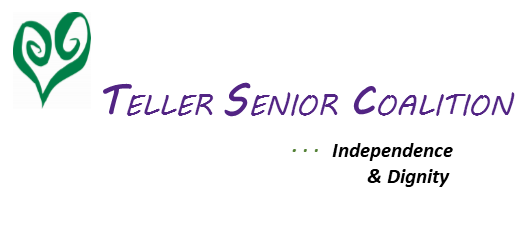 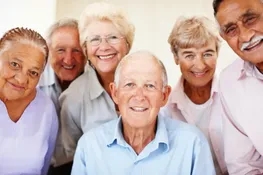 2020 Annual Report  TELLER SENIOR COALITION        Independence   & DignityIn 1996, Teller Senior Coalition (TSC) was created when Teller County decided to stop providing certain services to local seniors. TSC is celebrating 25 years of service to seniors in 2021.We believe all seniors should live healthy lives with independence and dignity.The services we provide support this goal.OUR MISSIONTo provide services to Teller County senior citizens to enable them to live healthy, active, and independent lives.   WELCOME   I am pleased to announce 2020 was another exceptional year for Teller Senior Coalition.  We were awarded the Best Human Services Organization from the Colorado Association of Transit Agencies, and Corinne Romero, TSC Driver, was named Transit Employee of the Year by Pikes Peak Area Council of Governments.  The Woodland Park Chamber of Commerce awarded TSC non-profit of the year for our efforts keeping seniors safe during the pandemic. We appreciate this recognition as we further our mission by continuing to deliver meals; provide transportation to medical appointments and for other essential services; make home safety modifications; assist caregivers, and ensure senior’s homes are clean with our homemaking services.Also new are two vehicles, a Transit Van and a Toyota Sienna Van, which were made available by funds from the Colorado Department of Transportation and the Pikes Peak Area Council of Governments.  We are grateful for their continued support.  Case management, the service that is the conduit to all of the services provided by TSC, saw an increase in monthly service hours to over 110 hours as more seniors needed assistance with the complex nature of available services and the stress of COVID-19. Our case managers are dedicated to ensuring our seniors receive the assistance they need from TSC and other agencies.Our services and the Teller Senior Coalition were significantly impacted by the Covid-19 Pandemic.  We created a food pantry and offered grocery delivery and hot restaurant meals from local restaurants as a special treat. To our supportive Community, our grant partners, our dedicated volunteers, our hard-working TSC staff and our Board of Directors, I extend a heartfelt thank you for making it possible to serve more clients in 2020 than 2019.  We served 1002 seniors in 2020, a 25% increase from 2019.Katherine F. LowryExecutive Director 			 OUR SERVICES     -1002Clients Served18669    Services Provided    ServicesTransportation:TSC provides our clients with transportation to essential services for seniors 60+ (medical appointments, shopping, banking and pharmacy).  We provide transportation assistance for low income, disabled citizens, qualified Medicaid recipients, and the general public for a minimal fee.  TSC provides a Public Shuttle on Wednesday and Friday. (Only running on Wednesday most of 2020 due to Covid-19)Home Delivered MealsTSC provides weekly delivery of frozen or shelf stable meals.  We provide nutritional education and counseling.Case Management:Our Case Managers assess client’s needs, provides referrals and coordination of services to help them remain independent in their home.  We call many of our vulnerable seniors to check on their well-being.Caregiver Respite:TSC provides a respite provider for caregivers which allows them a break from caregiving.   Handyman:Our handyman services help seniors with minor home repairs and installation of safety devices such as grab bars.        Homemaker:         TSC provides light housekeeping, meal preparation,laundry, etc. to ensure our client’s homes remain safe and healthy. Energy Outreach:Emergency assistance with heating and utility costs.Service Impacts:4652 one-way trips9271 Meals Delivered1876 hours of Respite Care1345 hours of Case Management92 hours of Handyman service883 hours of Homemaker service $1,800 Dollars in emergency aid1285 Emergency food bags deliveredFINANCIALS 2020 REVENUE						Contributions		$   165,489						Program Services	$   498,624						Fundraising		$        5,568						Other			$      11,009						Total			$   680,690EXPENSES						Program Services	$   503,589						Administrative	$     92,958						Fundraising/Misc	$        6,863						Total			$   603,410BEHIND THE SCENES       Board MembersLaura Meyers, PresidentSteve Frick, Vice PresidentBob McCornack, TreasurerMargaret Ann McKinney, SecretaryDiann Pritchard, Board Member Val Carr, Board MemberCarol Parks, Board Member*100% financial contribution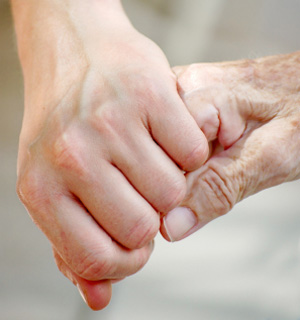          Katherine Lowry, Executive Director         Dianna Van Auken, RN Transportation Manager         Sharron Hahn, Case Manager          Lynn Lansford, Assistant Case Manager         Roni Gordon, Transportation Supervisor          Consuelo Whitman-Gruber, BS Program Assistant         Maggie Becker, Finance Administrator OUR SUPPORTERS 	Pikes Peak Area Council of GovernmentsA.V Hunter TrustAnschutz Family Foundation			 	William & Betty Osborne Trust FundColorado Department of Transportation		Colorado Springs Osteopathic Foundation	Easter Seals Colorado	TSC Board and StaffTeller County 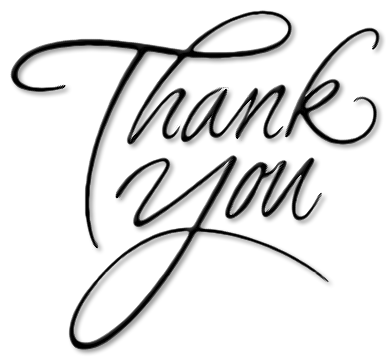 Myron Stratton 	City of Woodland ParkCommunity of CaringEl Pomar FoundationNewmont MinesNext 50 InitiativeCovid Relief FundCommunity Service Block GrantFederal Emergency Management AgencyPikes Peak Community FoundationHester E.  and Edwin W. Giddings Foundation